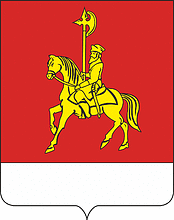 КОНТРОЛЬНО-СЧЕТНЫЙ ОРГАН КАРАТУЗСКОГО РАЙОНАСоветская ул., д.21, с. Каратузское, 662850 тел. (39137) 2-15-98, E-mail: lizotova67@mail.ruОтчет по результатам проверки соблюдения бюджетного законодательства в части использования бюджетных средств, направленных на реализацию федерального проекта «Современная школа» в рамках национального проекта «Образование».(утвержден приказом Контрольно-счетного органа от 20.02.2023 № 4-п)с.Каратузское				                                                        20.02.2023г.Контрольное мероприятие проведено на основании пункта 2.5 Плана работы Контрольно-счетного органа Каратузского района, утвержденного решением Каратузского районного Совета депутатов от 14.12.2021 №09-94, приказа Контрольно-счетного органа Каратузского района от 20.12.2022 №67-п (в редакции приказ от 10.01.2023 №1-п).1.Объекты мероприятия: УО администрации Каратузского района, МБОУ «Каратузская СОШ», МБОУ Качульская СОШ, МБОУ Нижнежебарская СОШ, МБОУ Нижнекурятская СОШ, МБОУ Таскинская СОШ, МБОУ Таятская ООШ, МБОУ Черемушкинская СОШ, отдел земельных и имущественных отношений администрации Каратузского района.2.Исследуемый период: 2021-2022гг. 3.Сокращеннные наименования, используемые в отчете:Федеральный закон от 05.04.2013 № 44-ФЗ «О контрактной системе в сфере закупок товаров, работ, услуг для обеспечения государственных и муниципальных нужд» (далее-Федеральный закон №44-ФЗ).Приказ Министерства экономического развития Российской Федерации от 30 августа 2011 г. №424 (далее-Приказ №424).Положение о порядке управления и распоряжения муниципальной собственностью муниципального образования «Каратузский район», утвержденного решением Каратузского районного Совета депутатов от 26.07.2022 N14-142 (далее-Порядок №14-142).Приказ Минфина России от 01.12.2010 № 157н «Об утверждении единого плана счетов бухгалтерского учета для органов государственной власти (государственных органов), органов местного самоуправления, органов управления государственными внебюджетными фондами,  государственных академий наук,  государственных (муниципальных) учреждений и инструкции по его применению (далее-Инструкция 157н).Приказ Минфина России от 30.03.2015 N 52н "Об утверждении форм первичных учетных документов и регистров бухгалтерского учета, применяемых органами государственной власти (государственными органами), органами местного самоуправления, органами управления государственными внебюджетными фондами, государственными (муниципальными) учреждениями, и Методических указаний по их применению" (далее – Приказ №52н)Методические рекомендации по созданию и функционированию в общеобразовательных организациях,   расположенных в сельской местности и малых городах, центров образования естественно-научной и технологической направленностей, утвержденными распоряжением Минпросвещения РФ от 12.01.2021 № Р-6 (в актуальной редакции  Письмо Минпросвещения РФ от 25.11.2022 №ТВ-2610/02) (далее – Методические рекомендации Минпросвещения РФ).Методическими указаниями ФГАУ «ФНФРО» от 04.04.2022 №100/0404-16 (далее – Методические указания ФГАУ «ФНФРО»).Центр образования естественно-научной и технологической направленностей «Точка роста» (далее – Центр «Точка роста», Центр).4.По результатам контрольного мероприятия установлено следующее:           Национальный проект «Образование» утвержден президиумом Совета при Президенте Российской Федерации по стратегическому развитию и национальным проектам (протокол от 24 декабря 2018 г. N 16) и был запущен с 1 января 2019 года.            В национальный проект «Образование» входят 10 федеральных проектов, один из них «Современная школа», который направлен на внедрение в российских школах новых методов обучения и воспитания, современных образовательных технологий, обеспечивающих освоение обучающимися базовых навыков и умений, повышение их мотивации к обучению и вовлеченности в образовательный процесс, а также, обновление содержания и совершенствование методов обучения предмету «Технология».          Главная цель проекта - предоставить всем школьникам, независимо от места их проживания, равные возможности на получение качественного и конкурентоспособного образования.           В рамках реализации мероприятия федерального проекта «Современная школа» в общеобразовательных организациях, расположенных в сельской местности и малых городах, предусмотрено создание и функционирование Центров «Точка роста», которые направлены на формирование современных компетенций и навыков у обучающихся, а также повышения качества и доступности образования вне зависимости от местонахождения образовательной организации.                За период 2021-2022 годы на территории Каратузского района на базе 7-ми общеобразовательных организаций созданы Центры «Точка роста», в том числе, в 2021 году три Центра: на базе МБОУ Таскинская СОШ, МБОУ Таятская ООШ и МБОУ Черемушкинская СОШ, в 2022 году четыре Центра: на базе МБОУ «Каратузская СОШ», МБОУ Качульская СОШ, МБОУ Нижнекужебарская СОШ и МБОУ Нижнекурятская СОШ.              В 2023 году планируется создание Центров на базе МБОУ "Верхнекужебарская СОШ им. В.П. Астафьева", в 2024 году на базе МБОУ "Сагайская ООШ" и МБОУ Ширыштыкская СОШ.            В соответствии с методическими рекомендациями Минпросвещения РФ для обеспечения функционирования Центров «Точка роста» всеми общеобразовательными организациями, на базе которых созданы Центры «Точка роста», приняты нормативные акты о создании Центра «Точка роста», о назначении руководителя (куратора, ответственного за функционирования и развитие) Центра «Точка роста», об утверждении Положения о деятельности Центра «Точка роста», разработаны и утверждены комплекс мер (дорожная карта) по созданию и функционированию Центров «Точка роста».              В целях обеспечения информационной открытости всеми образовательными организациями, на базе которых созданы Центры «Точка роста» создан раздел «Центр «Точка роста»».             Всеми образовательными организациями разработаны и утверждены рабочие образовательные программы по предметам «Физика», «Химия», «Биология».     	Внеурочная деятельность Центра «Точки роста» осуществляется в рамках реализации дополнительных общеразвивающих программ.            Предоставление субсидий на создание и обеспечение функционирования центров образования естественно-научной и технологической направленностей в общеобразовательных организациях осуществлялась на основании соглашений, заключенных между администрацией Каратузского района и министерством образования Красноярского края. Субсидии предоставлялись на приобретение учебного оборудования в соответствии с Перечнем оборудования, предусмотренным в методических рекомендациях Минпросвещения РФ.           В 2021 году на приобретение учебного оборудования предусмотрено субсидии в сумме 3 987 512,63 рублей, в 2022 году в сумме 5 606 000,00 рублей. Исполнение составило в 2021 году 99,8% (3 979 590,23 рублей) и в 2022 году 100%.           Бюджетные средства, направленные в 2021-2022 гг. на реализацию федерального проекта «Современная школа» использованы по целевому назначению.           В ходе контрольного мероприятия установлено расхождение фактически произведенных расходов по источникам финансирования с данными муниципальных контрактов.             Учебное оборудование, приобретенное образовательными организациями в рамках федерального проекта «Современная школа», имеется в наличии и соответствует Перечню оборудования, рекомендованного методическими рекомендациями Минпросвещения РФ.	В ходе проведения контрольного мероприятия установлены отдельные замечания и нарушения по функционированию Центров «Точка роста», по показателям результативности, по использованию и учету приобретенного учебного оборудования, а именно:           Не всеми общеобразовательными организациями в полной мере учтены Методические рекомендации Минпросвещения РФ в части размещения на официальном сайте образовательной организации логотипа национального проекта «Образования» и символики Минпросвещения РФ, а также, в части структуры и наполняемости подразделов раздела «Центр «Точка роста»».            В МБОУ Качульская СОШ не разработана дополнительная программа по направлению «Робототехника» и данное направление не введено в учебный план по дополнительному образованию.           Перечнем целевых показателей муниципальной программы «Развитие системы образования Каратузского района» не предусмотрены показатели результативности функционирования в общеобразовательных организациях Центров «Точка роста», установленные как на федеральном, так и на краевом уровнях.           Не достигнуты результаты двух показателей результативности по реализации мероприятий функционирования в общеобразовательных организациях Центров «Точка роста» МБОУ Таятская ООШ и МБОУ Нижнекужебарская СОШ.           В ходе проведения мероприятия руководителями общеобразовательных организаций отмечены Проблемы, при использовании приобретенного учебного оборудования, это дорогие комплектующие изделия, нехватка оборудования для проведения индивидуальных лабораторных работ, цифровые лаборатории по предметам «Физика», «Химия», «Биология» работают частично, сложность в монтаже оборудования.          Общеобразовательными организациями в учебном процессе не используется часть приобретенного оборудования, в вязи с тем, что по цифровым лабораториям выявлены недостатки в ходе их эксплуатации.           Не соответствуют утвержденные планы-графики, предоставленные управлением образования администрации Каратузского района, планам-графикам размещенными в ЕИС, в части совокупного объема бюджета для осуществления закупки.            С нарушением п.4 ст.34 Федерального закона №44-ФЗ Поставщиком осуществлена поставка товара, а именно нарушены условия контракта, в части сроков поставки товара по большинству контрактов, заключенных как в 2021 году, так и в 2022 году.           В нарушение ст.313 Гражданского кодекса Российской Федерации, ст.40, 41, 46 Бюджетного кодекса Российской Федерации, ч.6 ст.34 Федерального закона № 44-ФЗ  направлены претензии о нарушении сроков поставки товара без расчета суммы неустойки, что повлекло недополучение доходов от штрафных санкций за нарушение условий контрактов.          В нарушение п.5 ст.34 Федерального закона №44-ФЗ при расчете неустойки за нарушение сроков поставки товара имеет место неверное применение размера ставки рефинансирования Центрального Банка России.          Установлены нарушения требований Приказа №424 в части отражения приобретенного учебного оборудования в реестре муниципальной собственности.          В нарушение Порядка №14-142, распоряжений администрации Каратузского района, учебное оборудование, числящееся в реестре муниципального имущества не передано в оперативное управление образовательной организации (МБОУ Черемушкинская СОШ).          Имеет место несоответствие балансовой стоимости учебного оборудования в акте приема-передачи имущества к договору о порядке закрепления и использования муниципальными учреждениями имущества на праве оперативного управления и реестре муниципальной собственности (МБОУ Таятская ООШ).          С нарушением требований п.54 Инструкции №157н и Приказа №52н заполнены инвентарные карточки ф. 0504031 на принятое к учету учебное оборудование.         Нарушены сроки оплаты по муниципальным контрактам, заключенным в период 2021-2022 годы, за исключением муниципальных контрактов от 31.03.2022 №0119200000122001435, от 12.04.2022 №1, от 22.06.2022 №22/6 и от 04.07.2022 №0119200000122006650.         По результатам контрольного мероприятия предложено:         1.Включить в перечень целевых показателей муниципальной программы «Развитие системы образования Каратузского района» показатели результативности функционирования в общеобразовательных организациях Центров «Точка роста», установленные как на федеральном, так и на краевом уровнях.          2.Предоставлять в отдел по размещению муниципальных заказов актуальную редакцию утвержденного плана- графика для размещения его в ЕИС.           3.Осуществлять контроль за достижением показателей результативности по реализации мероприятий функционирования в общеобразовательных организациях Центров «Точка роста».         4.Принять меры совместно с руководителями общеобразовательных организаций по устранению недостатков (монтажу), приобретенного учебного оборудования за счет средств федерального проекта «Современная школа».         5.Осуществлять мониторинг работы Центров «Точка роста».           6.Принять меры по приведению раздела «Центр «Точка роста»», созданного на официальном сайте образовательной организации в соответствие Методическим рекомендациям Минпросвещения РФ.          7.Пополнять раздел «Центр «Точка роста»» на официальном сайте общеобразовательной организации своевременно по мере поступления информации.          8.МБОУ Качульская СОШ разработать и утвердить программу дополнительного образования по направлению «Робототехника» и ввести данное направление в учебный план по дополнительному образованию.           9.Привести в соответствие требованиям п.54 Инструкции №157н и Приказа №52н инвентарные карточки ф.0504031 на принятое к учету учебное оборудование.          10.Не допускать нарушений условий муниципальных контрактов в части сроков оплаты.           11.Включить в реестр муниципальной собственности движимое имущество, переданное на праве оперативного управления МБОУ Нижнекужебарская СОШ (цифровая лаборатория в количестве 6 единиц).          12.Исключить из реестра муниципальной собственности дважды включенное движимое имущество, переданное на праве оперативного управления МБОУ Нижнекужебарская СОШ.          13.Передать в оперативное управление МБОУ Черемушкинская СОШ имущество, числящее в реестре муниципального имущества (образовательный конструктор для практик блочного программирования 1 единица, набор оборудования для лабораторных работ 4 единицы, комплект посуды и оборудования для опытов 2 единицы, МФУ лазерный 3 единицы, образовательный конструктор с комплектом датчиков 4 единицы).         14.Передать в оперативное управление учебный набор программируемых робототехнических платформ МБОУ Таятская ООШ согласно его балансовой стоимости.         15.Информацию о мерах принятых по результатам контрольного мероприятия предоставить в Контрольно-счетный орган в течение месяца.ПредседательКонтрольно-счетного органаКаратузского района								Л.И.Зотова